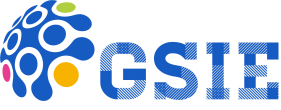 第四届未来半导体产业发展大会参会报名表第四届未来半导体产业发展大会参会报名表第四届未来半导体产业发展大会参会报名表第四届未来半导体产业发展大会参会报名表第四届未来半导体产业发展大会参会报名表第四届未来半导体产业发展大会参会报名表单位名称单位名称地址地址联系人联系人联系电话联系电话电子邮箱电子邮箱参会方式参会方式听会    演讲    其他 赞助 听会    演讲    其他 赞助 听会    演讲    其他 赞助 听会    演讲    其他 赞助 听会    演讲    其他 赞助 听会    演讲    其他 赞助 感兴趣领域感兴趣领域□集成电路   □ 先进封装测试   □ 电源技术与电动车技术发展□ 汽车芯片  □ 手机芯片       □ 半导体产业投资□集成电路   □ 先进封装测试   □ 电源技术与电动车技术发展□ 汽车芯片  □ 手机芯片       □ 半导体产业投资□集成电路   □ 先进封装测试   □ 电源技术与电动车技术发展□ 汽车芯片  □ 手机芯片       □ 半导体产业投资□集成电路   □ 先进封装测试   □ 电源技术与电动车技术发展□ 汽车芯片  □ 手机芯片       □ 半导体产业投资□集成电路   □ 先进封装测试   □ 电源技术与电动车技术发展□ 汽车芯片  □ 手机芯片       □ 半导体产业投资□集成电路   □ 先进封装测试   □ 电源技术与电动车技术发展□ 汽车芯片  □ 手机芯片       □ 半导体产业投资参会权益参会权益·VIP参会名额，主论坛含座位牌·午餐券+礼品·参与互动解疑，嘉宾合影环节·会刊一本·展会资料·VIP参会名额，主论坛含座位牌·午餐券+礼品·参与互动解疑，嘉宾合影环节·会刊一本·展会资料·VIP参会名额，主论坛含座位牌·午餐券+礼品·参与互动解疑，嘉宾合影环节·会刊一本·展会资料·VIP参会名额，主论坛含座位牌·午餐券+礼品·参与互动解疑，嘉宾合影环节·会刊一本·展会资料·VIP参会名额，主论坛含座位牌·午餐券+礼品·参与互动解疑，嘉宾合影环节·会刊一本·展会资料·VIP参会名额，主论坛含座位牌·午餐券+礼品·参与互动解疑，嘉宾合影环节·会刊一本·展会资料费用标准费用标准1280元/人1280元/人1280元/人1280元/人1280元/人1280元/人参会人员数量参会人员数量     人     人     人     人     人     人总计费用总计费用小写：               大写：                小写：               大写：                小写：               大写：                小写：               大写：                小写：               大写：                小写：               大写：                参会人员信息参会人员信息参会人员信息参会人员信息参会人员信息参会人员信息参会人员信息参会人员信息姓名姓名职务职务职务电话电话电子邮箱贵公司收到《参会报名表》后递交组委会，并于3个工作日内将费用汇入组委会指定账户。收到全款后，组委会将为参会单位开具税务局认可的等额发票。大会由承办方重庆市福祥会展服务有限公司负责款项收取、发票、现场服务等事项。组委会指定帐号为：收款单位：重庆市福祥会展服务有限公司收款帐号：3100032609100046654开户银行：工商银行重庆龙头寺支行由不可抗拒因素致使展会不能如期举办（如战争、地震等自然灾害），主办单位有权更改展期，并不承担由此产生的任何法律经济责任。为大会顺利举行，在组委会确认其参会资格后，参会单位不得取消参会计划，若参会企业单方面取消参会计划，所付费用不予退还。报道流程：出示身份证+渝康码通过安检、测体温→签到处出示身份证+短信凭证签到→领取嘉宾证→进入会议厅→入座前排咨询组委会：王女士18883191601  邮箱1248554892@qq.com     贵公司收到《参会报名表》后递交组委会，并于3个工作日内将费用汇入组委会指定账户。收到全款后，组委会将为参会单位开具税务局认可的等额发票。大会由承办方重庆市福祥会展服务有限公司负责款项收取、发票、现场服务等事项。组委会指定帐号为：收款单位：重庆市福祥会展服务有限公司收款帐号：3100032609100046654开户银行：工商银行重庆龙头寺支行由不可抗拒因素致使展会不能如期举办（如战争、地震等自然灾害），主办单位有权更改展期，并不承担由此产生的任何法律经济责任。为大会顺利举行，在组委会确认其参会资格后，参会单位不得取消参会计划，若参会企业单方面取消参会计划，所付费用不予退还。报道流程：出示身份证+渝康码通过安检、测体温→签到处出示身份证+短信凭证签到→领取嘉宾证→进入会议厅→入座前排咨询组委会：王女士18883191601  邮箱1248554892@qq.com     贵公司收到《参会报名表》后递交组委会，并于3个工作日内将费用汇入组委会指定账户。收到全款后，组委会将为参会单位开具税务局认可的等额发票。大会由承办方重庆市福祥会展服务有限公司负责款项收取、发票、现场服务等事项。组委会指定帐号为：收款单位：重庆市福祥会展服务有限公司收款帐号：3100032609100046654开户银行：工商银行重庆龙头寺支行由不可抗拒因素致使展会不能如期举办（如战争、地震等自然灾害），主办单位有权更改展期，并不承担由此产生的任何法律经济责任。为大会顺利举行，在组委会确认其参会资格后，参会单位不得取消参会计划，若参会企业单方面取消参会计划，所付费用不予退还。报道流程：出示身份证+渝康码通过安检、测体温→签到处出示身份证+短信凭证签到→领取嘉宾证→进入会议厅→入座前排咨询组委会：王女士18883191601  邮箱1248554892@qq.com     贵公司收到《参会报名表》后递交组委会，并于3个工作日内将费用汇入组委会指定账户。收到全款后，组委会将为参会单位开具税务局认可的等额发票。大会由承办方重庆市福祥会展服务有限公司负责款项收取、发票、现场服务等事项。组委会指定帐号为：收款单位：重庆市福祥会展服务有限公司收款帐号：3100032609100046654开户银行：工商银行重庆龙头寺支行由不可抗拒因素致使展会不能如期举办（如战争、地震等自然灾害），主办单位有权更改展期，并不承担由此产生的任何法律经济责任。为大会顺利举行，在组委会确认其参会资格后，参会单位不得取消参会计划，若参会企业单方面取消参会计划，所付费用不予退还。报道流程：出示身份证+渝康码通过安检、测体温→签到处出示身份证+短信凭证签到→领取嘉宾证→进入会议厅→入座前排咨询组委会：王女士18883191601  邮箱1248554892@qq.com     贵公司收到《参会报名表》后递交组委会，并于3个工作日内将费用汇入组委会指定账户。收到全款后，组委会将为参会单位开具税务局认可的等额发票。大会由承办方重庆市福祥会展服务有限公司负责款项收取、发票、现场服务等事项。组委会指定帐号为：收款单位：重庆市福祥会展服务有限公司收款帐号：3100032609100046654开户银行：工商银行重庆龙头寺支行由不可抗拒因素致使展会不能如期举办（如战争、地震等自然灾害），主办单位有权更改展期，并不承担由此产生的任何法律经济责任。为大会顺利举行，在组委会确认其参会资格后，参会单位不得取消参会计划，若参会企业单方面取消参会计划，所付费用不予退还。报道流程：出示身份证+渝康码通过安检、测体温→签到处出示身份证+短信凭证签到→领取嘉宾证→进入会议厅→入座前排咨询组委会：王女士18883191601  邮箱1248554892@qq.com     贵公司收到《参会报名表》后递交组委会，并于3个工作日内将费用汇入组委会指定账户。收到全款后，组委会将为参会单位开具税务局认可的等额发票。大会由承办方重庆市福祥会展服务有限公司负责款项收取、发票、现场服务等事项。组委会指定帐号为：收款单位：重庆市福祥会展服务有限公司收款帐号：3100032609100046654开户银行：工商银行重庆龙头寺支行由不可抗拒因素致使展会不能如期举办（如战争、地震等自然灾害），主办单位有权更改展期，并不承担由此产生的任何法律经济责任。为大会顺利举行，在组委会确认其参会资格后，参会单位不得取消参会计划，若参会企业单方面取消参会计划，所付费用不予退还。报道流程：出示身份证+渝康码通过安检、测体温→签到处出示身份证+短信凭证签到→领取嘉宾证→进入会议厅→入座前排咨询组委会：王女士18883191601  邮箱1248554892@qq.com     贵公司收到《参会报名表》后递交组委会，并于3个工作日内将费用汇入组委会指定账户。收到全款后，组委会将为参会单位开具税务局认可的等额发票。大会由承办方重庆市福祥会展服务有限公司负责款项收取、发票、现场服务等事项。组委会指定帐号为：收款单位：重庆市福祥会展服务有限公司收款帐号：3100032609100046654开户银行：工商银行重庆龙头寺支行由不可抗拒因素致使展会不能如期举办（如战争、地震等自然灾害），主办单位有权更改展期，并不承担由此产生的任何法律经济责任。为大会顺利举行，在组委会确认其参会资格后，参会单位不得取消参会计划，若参会企业单方面取消参会计划，所付费用不予退还。报道流程：出示身份证+渝康码通过安检、测体温→签到处出示身份证+短信凭证签到→领取嘉宾证→进入会议厅→入座前排咨询组委会：王女士18883191601  邮箱1248554892@qq.com     贵公司收到《参会报名表》后递交组委会，并于3个工作日内将费用汇入组委会指定账户。收到全款后，组委会将为参会单位开具税务局认可的等额发票。大会由承办方重庆市福祥会展服务有限公司负责款项收取、发票、现场服务等事项。组委会指定帐号为：收款单位：重庆市福祥会展服务有限公司收款帐号：3100032609100046654开户银行：工商银行重庆龙头寺支行由不可抗拒因素致使展会不能如期举办（如战争、地震等自然灾害），主办单位有权更改展期，并不承担由此产生的任何法律经济责任。为大会顺利举行，在组委会确认其参会资格后，参会单位不得取消参会计划，若参会企业单方面取消参会计划，所付费用不予退还。报道流程：出示身份证+渝康码通过安检、测体温→签到处出示身份证+短信凭证签到→领取嘉宾证→进入会议厅→入座前排咨询组委会：王女士18883191601  邮箱1248554892@qq.com     增值税发票开票信息采集表增值税发票开票信息采集表增值税发票开票信息采集表增值税发票开票信息采集表增值税发票开票信息采集表增值税发票开票信息采集表增值税发票开票信息采集表增值税发票开票信息采集表发票品目发票品目□展览服务 ☑会议服务（选择发票品目必须与合同内容一致）□展览服务 ☑会议服务（选择发票品目必须与合同内容一致）□展览服务 ☑会议服务（选择发票品目必须与合同内容一致）□展览服务 ☑会议服务（选择发票品目必须与合同内容一致）□展览服务 ☑会议服务（选择发票品目必须与合同内容一致）□展览服务 ☑会议服务（选择发票品目必须与合同内容一致）纳税人名称纳税人名称统一社会信用代码/纳税人识别号统一社会信用代码/纳税人识别号地址地址电话电话开票金额开票金额开户银行名称开户银行名称开户银行账号开户银行账号注：如果您的企业是“增值税一般纳税人”，请提供《营业执照》副本复印件及增值税一般纳税人证明文件复印件.注：如果您的企业是“增值税一般纳税人”，请提供《营业执照》副本复印件及增值税一般纳税人证明文件复印件.注：如果您的企业是“增值税一般纳税人”，请提供《营业执照》副本复印件及增值税一般纳税人证明文件复印件.注：如果您的企业是“增值税一般纳税人”，请提供《营业执照》副本复印件及增值税一般纳税人证明文件复印件.注：如果您的企业是“增值税一般纳税人”，请提供《营业执照》副本复印件及增值税一般纳税人证明文件复印件.注：如果您的企业是“增值税一般纳税人”，请提供《营业执照》副本复印件及增值税一般纳税人证明文件复印件.注：如果您的企业是“增值税一般纳税人”，请提供《营业执照》副本复印件及增值税一般纳税人证明文件复印件.注：如果您的企业是“增值税一般纳税人”，请提供《营业执照》副本复印件及增值税一般纳税人证明文件复印件.